REPUBLIQUE FRANCAISE                                                                                                                                                  DEPARTEMENT DE LA MOSELLECOMMUNE DE FARSCHVILLER      32, rue du Village57450 FARSCHVILLERTéléphone : 03 87 29 82 85		Télécopie  : 03 87 29 82 89					mairie.farschviller@wanadoo.fr					Année scolaire 2022-2023ACCUEIL PERISCOLAIREREGLEMENT INTERIEUR OBJECTIFL’objectif est de proposer un mode de garde conciliant les contraintes horaires des parents et le respect des rythmes et besoins des enfants.FONCTIONNEMENTFormalitésL’enfant peut être inscrit régulièrement ou occasionnellement selon les besoins. Pour cela, il est impératif :De remplir un dossier d’inscription D’avoir une assurance en responsabilité civile et avec la clause concernant les risques corporelsDe remettre un exemplaire signé du règlement intérieur.Tout changement concernant la situation familiale (quotient familial, adresse ou autre) devra être signalé dans les meilleurs délais. Horaires L’accueil est assuré les jours d’école :Cantine: de 11h30 à 13h20Soir : de 16h à 17h30 avec goûterDès la sortie de classe, l’enfant en école élémentaire doit se présenter au responsable de l’accueil. Dans le cas contraire, il est considéré absent et l’équipe d’encadrement ainsi que la commune ne peuvent être tenues responsables de l’enfant.Les enfants de maternelles sont pris en charge par l’ATSEM.Cantine Les enfants de l’école maternelle pris en charge entre midi sont raccompagnés en classe pour les cours de l’après-midi ; les enfants de l’école élémentaire rejoignent quant à eux la cour à l’arrivée des enseignants.InscriptionsPour pouvoir bénéficier de la cantine, il est impératif de réserver le repas de l’enfant sur la plateforme ARG (dont les codes et le lien vous seront envoyés dès réception du dossier complet) au plus tard le vendredi avant 9h pour la semaine suivante (les repas devant être commandés au traiteur ce même jour). Seuls les enfants inscrits sont accueillis. En cas d’absence de l’enfant (maîtresse absente y compris), les parents s’engagent à prévenir la structure d’accueil le plus rapidement possible par tout moyen48 heures à l’avance en cas d’absence prévisibleLe jour même avant 8h30 pour les enfants malades (ou maîtresse absente)L’annulation des repas réservés ne peut se faire qu’en cas de maladie ou d’évènement sérieux et imprévisible et sur remise des justificatifs au régisseur. Dans le cas contraire, tout repas commandé sera dû.Régimes et allergiesLes régimes alimentaires spécifiques, sous réserve de possibilités, sont respectés à condition que l’autorité parentale de l’élève l’ait demandé lors de l’inscription et sur présentation d’un PAI (Projet d’Accueil Individualisé).Tout traitement médical devra être compatible avec la fréquentation de l’accueil périscolaire, le personnel encadrant n’étant pas habilité à administrer des médicaments.Respect des lieux et des autresIl est demandé aux parents de fournir aux enfants des chaussons pour la cantine ainsi que pour l’accueil du soir. Tarifs (par jour et par enfant)La facturation est établie au mois et est à régler via Payfip sur la plateforme ARG Famille au plus tard le 10 du mois suivant. Tout défaut de paiement dans les délais annule toutes les inscriptions de l’enfant.Les tarifs sont fixés par délibération du Conseil Municipal et peuvent être réactualisés.*Il est demandé de fournir une attestation de la CAF ainsi que le revenu fiscal de référence afin de calculer la tranche tarifaire. A défaut de ces justificatifs, le tarif maximum sera appliqué. DisciplineLes enfants doivent respecter les règles de vie en collectivité et faire preuve de politesse et de respect à l’égard du personnel d’encadrement et de leurs camarades. En cas d’indiscipline notoire et répétée, ils seront sanctionnés (de l’avertissement à l’exclusion) à la demande du responsable de l’accueil périscolaire.Les enfants malades qui ne sont pas admis à l’école ne seront pas admis à l’accueil périscolaire.ENGAGEMENTSLes enfants sont accueillis par le service périscolaire du site. Les parents sont tenus de respecter les horaires et les engagements pris lors de l’inscription. Les enfants sont tenus au respect du présent règlement, du personnel, des autres enfants et du matériel mis à disposition. Dans le cas contraire, des mesures seront prises à l’encontre des familles qui vont de l’avertissement à l’exclusion temporaire ou définitive. Les enfants devront observer les consignes données. La Commune s’engageà assurer le bon fonctionnement de l’accueil périscolaireà choisir le professionnel chargé de livrer des repas équilibrésà confier le travail d’encadrement au personnel employé par la commune, qualifié chacun dans sa fonction.Activités et vie quotidienneVoici quelques idées non exhaustives : Un coin repos et lecture est aménagé pour les plus petitsDes espaces jeux sont proposés en autonomie aux enfants : coin livres, coin jeux de sociétéLes menus sont affichés chaque semaine sur les portes des écoles et du périscolaireDes ateliers culinaires seront organisésLa participation active des enfants est favorisée (service à table, rangement, goûter…)Des ateliers sont proposés notamment sur le thème de l’informatique et des sciencesLes enfants peuvent faire leurs devoirs en autonomieRESPONSABILITELa commune a contracté une assurance couvrant les risques engageant sa propre responsabilité. Les enfants sont rassemblés et conduits dans la salle d’accueil sous la responsabilité du personnel qui assure leur surveillance. En cas de problème de santé d’un enfant, la commune s’oblige par le personnel présent sur place, à prévenir le plus tôt possible la famille de l’enfant. Les parents sont donc priés de signaler tout changement d’adresse ou de téléphone.En cas d’accident ou de malaise grave, l’enfant sera systématiquement transporté à l’hôpital public par les pompiers. Concernant les régimes alimentaires, il ne sera pas possible d’adapter les collations servies aux enfants à d’éventuelles contre-indications médicales, ni de garantir l’absence d’éléments provoquant des allergies dans la composition de celles-ci. Il appartient aux parents de fournir à l’enfant allergique le repas, le goûter et la boisson du soir. Les familles devront s’assurer contre les risques dont peuvent être victimes leurs enfants, de leur propre fait ou de celui d’autrui. Elles devront couvrir leur responsabilité contre les dommages que leurs enfants pourraient causer à un tiers, ainsi qu’au matériel mis à leur disposition. RELATIONS ET MODALITESLe responsable de l’accueil périscolaire est chargé du bon fonctionnement. Il veillera à la réalisation du projet pédagogique et se tiendra à l’écoute des parents. Respect du règlement : l’enfant respectera les locaux et le personnel. Il n’apportera aucun objet précieux ou dangereux. Le personnel ne pourra être tenu pour responsable en cas de perte ou de vol. Les devoirs scolaires : l’équipe d’animation n’a pas pour mission d’assurer les devoirs scolaires de l’enfant. Toutefois, ce dernier pourra les effectuer, s’il le désire, en autonomie.La sécurité des enfants atteints de troubles de la santé (allergies ou certaines maladies) est prise en compte dans le cadre d’une démarche appelée PAI. Cette démarche doit être engagée par la famille auprès du médecin scolaire. L’inscription de l’enfant implique l’acceptation du présent règlement dans son intégralité. En cas de non-respect, la commune se réserve le droit de prendre les mesures nécessaires (avertissement, exclusion temporaire, exclusion définitive).CONTACTPériscolaire Téléphone : 03.87.89.56.34Mail : perifarsch@hotmail.com								Le Maire,								MULLER ChristopheJe soussigné………………………………………………………………………… déclare avoir pris acte et accepter le règlement intérieur de l’accueil périscolaire pour l’année scolaire 2022-2023. Fait à ……………………………….., le ……………………………………………					Date et signature des parents :Quotient familial*Inf. à 700De 700 à 1100Sup. à 1100Midi avec repas5,50 €6,00 €6,50 €Soir avec gouter2,00 €2,50 €3,00 €TOTAL7,50 €8,50 €9,50 €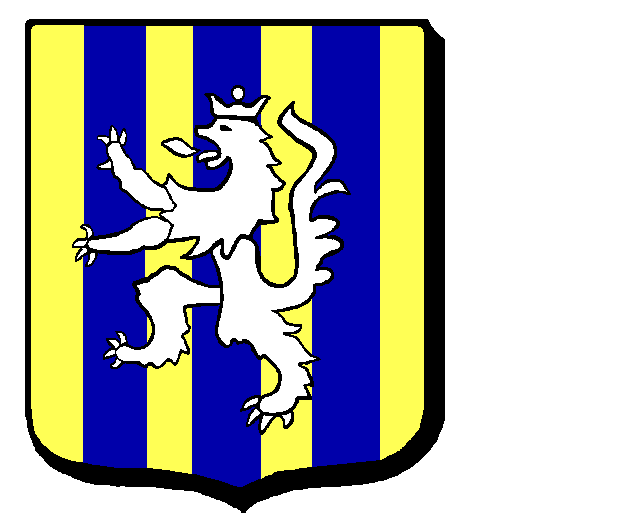 